【插画】【illustration】一、基本信息课程代码：【2040398】课程学分：【3】面向专业：【数字媒体艺术】课程性质：【系级选修课】开课院系：艺术设计学院数字媒体艺术系使用教材：教材【插画设计，宋瑞波 ，中国青年出版社， 2012年7月1日第1版】参考书目【《The Adobe Illustrator WOW！Book》，斯得渥，中国青年出版社，2015年5月】【《海报招贴设计手册》，孙芳，清华大学出版社，2016年6月1日第一版】【《平面设计完全手册》，马库斯·韦格著，张影周秋实译出版社:北京科学技术出版社，2015年3月1号第一版】课程网站网址：https://elearning.gench.edu.cn:8443/webapps/bb-group-mgmt-LEARN/execute/groupInventoryList?course_id=_13017_1&mode=cpview先修课程：【动画原理与技法 2040368(4) 动画概论 2040502（2）速写2040503(4)】二、课程简介本课程是数媒专业学生的一门专业必修课，首先是使学生认识插画艺术设计的内容形式及应用价值；其次了解数字插画制作的相关软件，初步具备使用数字技术制作插画的能力；最后专门通过实题的想和练提高实际操作能力。针对多媒体新环境，课程还专门增加了动态插画的讲练，表现动态的创意画面及动画效果，不但为进一步学习动画提供软件能力基础，同时为其他形式的设计和创作提供了不可或缺的理论及技能支持。课程通过对学生实际绘画的能力，创作能力，平面绘图软件的运用能力的综合培养，进而提升动态插图的创意表现，综合锻炼一个学生的美术素质与创意思维，为今后的创意需要和学习打下扎实的基础。三、选课建议本课程适合数字媒体艺术专业，或者其他设计类专业的三年级以上的学生学习，要求学生具备一定的手绘及平面创作能力，较熟练掌握illustrator，Photoshop等绘图软件的基本绘图技巧。四、课程与专业毕业要求的关联性五、课程目标/课程预期学习成果六、课程内容本课程课内教学课时为48学时，其中教师课堂授课（含讲解、演示、课题讨论、作品点评等环节）学时约为16学时；学生课内实践环节约为32学时；课外阅读文献、练习及作业等自主学习时间不计在内.七、课内实验名称及基本要求八、评价方式与成绩撰写人：吕宗奇                 系主任审核签名：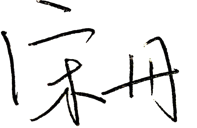 审核时间：2023.09.01专业毕业要求关联LO11：理解他人的观点，尊重他人的价值观，能在不同场合用书面或口头形式进行有效沟通。LO21：能根据环境需要确定学习目标，并主动地通过搜集信息、分析信息、讨论、实践、质疑、创造等方法来实现学习目标。LO31：具备职业所需的设计理论知识，具备审美能力与艺术素养，具备数字艺术的创意能力与设计表达能力。LO32：具备多媒体信息传达能力，能够为数字艺术作品制作多媒体素材，能够进行数字影像作品的创作。LO33：具备设计项目制作实践能力，具备与业务链上下游衔接的知识与技能。LO34：（网络与多媒体设计方向）具备面向用户体验的设计能力，能够进行数字媒体产品的界面与内容的视觉设计LO35：（网络与多媒体设计方向）具备面向企业运营的设计能力，能够为产品与品牌形象的维护、营销活动等需求提供设计支持。LO36：（网络与多媒体设计方向）具备面向数字媒体产品的设计能力，能够进行产品研究、交互设计、制定产品视觉规范以及DEMO的制作。LO41：遵守纪律、守信守责;具有耐挫折、抗压力的能力。LO51：同群体保持良好的合作关系，做集体中的积极成员;善于从多个维度思考问题，利用自己的知识与实践来提出新设想。LO61：具备一定的信息素养，并能在工作中应用信息技术解决问题。LO71：愿意服务他人、服务企业、服务社会;为人热忱，富于爱心，懂得感恩(“感恩、回报、爱心”为我校校训内容之一)LO81：具有基本的外语表达沟通能力与跨文化理解能力，有国际竞争与合作的意。序号课程预期学习成果课程目标（细化的预期学习成果）教与学方式评价方式1LO113认识插画艺术的基本概念和相关知识知识讲授与案例赏析调研报告2LO332知道插画绘制工具的，插画艺术风格的表现方法－（卡通单幅插画）教师进行典型案例讲演及软件操作，学生根据演示进行学习快题设计3LO343知道插画绘制工具的，插画艺术风格的表现方法－（卡通四格插画）教师进行典型案例讲演及软件操作，学生根据演示进行学习快题设计4LO343知道插画绘制工具的，插画艺术风格的表现方法－（单幅广告插画）教师进行典型案例讲演及软件操作，学生根据演示进行学习快题设计5LO343知道插画绘制工具的，插画艺术风格的表现方法－（系列广告插画）教师进行典型案例讲演及软件操作，学生根据演示进行学习快题设计6LO343知道插画绘制工具的，插画艺术风格的表现方法－（动态插画）教师进行典型案例讲演及软件操作，学生根据演示进行学习快题设计7LO413理解插画创作的基本程序和创作流程教师分析不同的作品的制作流程，启发学生思考和创意创意简报8LO513掌握常见的动漫衍生的设计与制作流程教师布置课题，课堂讲解分析，说明操作要点，学生实践作品设计序号时间项目任务要求知识要求技能要求18理论授课插画的基本知识通过介绍插画的发展史，种类及商业功能等，让学生知道理并且解插画艺术的基本概念和相关知识，难点是提高艺术审美通过对插画形式及艺术风格运用内容的讲解，让学生对插画有一种专业的认知，加深对其了解，提高创作兴趣。28理论授课创作工具和应用法则课堂讲解和分析不同插画作品及其创作方法，通过课堂实践及问答，使学生知道插画绘制工具，插画艺术风格等内容，理解插画创作的基本程序和创作流程，准确分析制图所用方法为更高效高质量的创作做铺垫。难点是熟练运用绘画工具。通过手绘与电脑制图的训练，学生可以运用课堂所学技巧达到自己理想的效果316创作实践创作实践设计实践是插画创作的直接途径，课堂上将引入包括卡通插画，广告插画，以及流行的动态广告插画等内容，使学生参与到插画穿过的每一个环节，理解包括构思，草图，改稿，正稿等创作流程的作用，难点是综合运用各项技巧。 最终独立运用之前所学技能综合的完成设计项目416创作实践插画衍生品提高学生的动手能力和创新能力，知道市面上开发的动漫相关产品的常见形式，拓宽学生就业渠道以及为毕业设计环节展台的制作打下扎实的基础。难点是动手能力及想象力的提高。手绘服装包鞋子的创作 贺卡，明信片，台历手办模型的制作序号实验名称主要内容实验时数实验类型备注1手绘插画卡通角色为主题的平面插画设计与制作8设计型2数字插画有广告主题的平面插画设计与制作20设计型3插画衍生品针对手绘角色开发衍生品设计与制作16设计型总评构成（X）评价方式占比X1手绘插画作品20%20%X2数字插画作品20%20%X3动漫衍生品30%30%X4命题插画作品30%30%